I hope you all have a lovely Easter break (even in these odd circumstances!) Key Stage  1Key Stage  1Key Stage  1Daily Learning Year 1Daily Learning Year 1Date: 3.4.2020The guidance in this bulletin is intended to support the continuing education for your child in the event of school closure. Activities and resources have been carefully sourced to be easy to deliver.  The weekly timetable would usually include approx. 6 hours of creative learning and physical exercise. These areas can be fulfilled at home with activities of your choice. We would expect approx. 3 hours per day to be spent on directed activities. Please use the office email office@tssfirst.co.uk if you have any queries with your home learning or your teachers work email (h.horth@tssfirst.co.uk) The guidance in this bulletin is intended to support the continuing education for your child in the event of school closure. Activities and resources have been carefully sourced to be easy to deliver.  The weekly timetable would usually include approx. 6 hours of creative learning and physical exercise. These areas can be fulfilled at home with activities of your choice. We would expect approx. 3 hours per day to be spent on directed activities. Please use the office email office@tssfirst.co.uk if you have any queries with your home learning or your teachers work email (h.horth@tssfirst.co.uk) The guidance in this bulletin is intended to support the continuing education for your child in the event of school closure. Activities and resources have been carefully sourced to be easy to deliver.  The weekly timetable would usually include approx. 6 hours of creative learning and physical exercise. These areas can be fulfilled at home with activities of your choice. We would expect approx. 3 hours per day to be spent on directed activities. Please use the office email office@tssfirst.co.uk if you have any queries with your home learning or your teachers work email (h.horth@tssfirst.co.uk) General:I am trying to attach resources to help you. Please do not feel the need to print them all out; they can be used as guidance only.PE:Joe Wicks is doing daily PE lessons on his YouTube channel at 9am. This could be a fun way of keeping fit and doing a bit of exercise. https://www.premier-education.com/stay-active/ The following link is from Premier Sports. It is free to sign up and they will give you some great ideas about staying active at home. Blog:I will be putting up a Year 1 blog every Friday. Please do send me pictures of your child’s learning or describing something they have done so I can add it to the blog. By sending me pictures you are agreeing that they can go on the school website. I may not be able to put all the pictures up but I will choose a selection each week. Zoom: We will be having a Zoom meeting today at 4pm.Please bring some learning to show if you would like to talk about it.  After the Easter holidays I would like us to have keep our Zoom meetings on a Tuesday and a Friday at 4pm. I will email you if there is a reason these meetings will have to be changed. General:I am trying to attach resources to help you. Please do not feel the need to print them all out; they can be used as guidance only.PE:Joe Wicks is doing daily PE lessons on his YouTube channel at 9am. This could be a fun way of keeping fit and doing a bit of exercise. https://www.premier-education.com/stay-active/ The following link is from Premier Sports. It is free to sign up and they will give you some great ideas about staying active at home. Blog:I will be putting up a Year 1 blog every Friday. Please do send me pictures of your child’s learning or describing something they have done so I can add it to the blog. By sending me pictures you are agreeing that they can go on the school website. I may not be able to put all the pictures up but I will choose a selection each week. Zoom: We will be having a Zoom meeting today at 4pm.Please bring some learning to show if you would like to talk about it.  After the Easter holidays I would like us to have keep our Zoom meetings on a Tuesday and a Friday at 4pm. I will email you if there is a reason these meetings will have to be changed. General:I am trying to attach resources to help you. Please do not feel the need to print them all out; they can be used as guidance only.PE:Joe Wicks is doing daily PE lessons on his YouTube channel at 9am. This could be a fun way of keeping fit and doing a bit of exercise. https://www.premier-education.com/stay-active/ The following link is from Premier Sports. It is free to sign up and they will give you some great ideas about staying active at home. Blog:I will be putting up a Year 1 blog every Friday. Please do send me pictures of your child’s learning or describing something they have done so I can add it to the blog. By sending me pictures you are agreeing that they can go on the school website. I may not be able to put all the pictures up but I will choose a selection each week. Zoom: We will be having a Zoom meeting today at 4pm.Please bring some learning to show if you would like to talk about it.  After the Easter holidays I would like us to have keep our Zoom meetings on a Tuesday and a Friday at 4pm. I will email you if there is a reason these meetings will have to be changed. Phonics/Spelling:Please focus on the phase 3 sounds qu and zz and the phase 5 sounds o-e and u-e. Get your child to read these sounds and then write them down. Words to practise writing today:quick, queen, liquidfizzy, buzz, pizzabroke, phone, ropeJune, tube, huge Can you learn the above words by playing the matching game.Write each spelling on 2 pieces of paper. Turn them all over and see if you can find and match your spellings.  Please log on to espresso. https://central.espresso.co.uk/espresso/primary_uk/subject/module/frontscreen/item63425/grade1/index.html Follow the link or when you log on you click Key Stage 1/ English/ Phonics.There is videos and activities to do. Please focus on the sounds focus for today. Tricky words spellings: I am attaching a tricky word word search to complete. Once you have found your tricky words can you put them into a sentence? Mental Maths/Times Tables:https://www.topmarks.co.uk/learning-to-count/helicopter-rescuePlease go to topmarks and play the helicopter game. Most children should be able to do numbers to 100.Activity:The children in Year 1 love to play number bingo.I’m sure they will let you know the rules!They can use a whiteboard/piece of paper.They split their whiteboard/paper into 6 sections. You can give them a selection of numbers to choose from so for example counting in 5’s ( 5, 10, 15, 20, 25, 30, 25, 40, 45, 50)Or counting in 10’s(10, 20, 30, 40, 50, 60, 70 80, 90, 100)Or it could be any number between 80 and 90.The children choose from your selection of numbers, writing a number in each section (so they will choose 6 different numbers)You then call them out and if they have that number they can cross it out. Once they have crossed all their numbers out they shout bingo! You could swap roles and they could be the bingo caller. Mental Maths/Times Tables:https://www.topmarks.co.uk/learning-to-count/helicopter-rescuePlease go to topmarks and play the helicopter game. Most children should be able to do numbers to 100.Activity:The children in Year 1 love to play number bingo.I’m sure they will let you know the rules!They can use a whiteboard/piece of paper.They split their whiteboard/paper into 6 sections. You can give them a selection of numbers to choose from so for example counting in 5’s ( 5, 10, 15, 20, 25, 30, 25, 40, 45, 50)Or counting in 10’s(10, 20, 30, 40, 50, 60, 70 80, 90, 100)Or it could be any number between 80 and 90.The children choose from your selection of numbers, writing a number in each section (so they will choose 6 different numbers)You then call them out and if they have that number they can cross it out. Once they have crossed all their numbers out they shout bingo! You could swap roles and they could be the bingo caller. Reading:Today I would like you to pick a non-fiction to read. Once you have read your book I would like you to think about a non-fiction book you would like to write about.Design a front cover for it. Will it be about an animal? Trains? Windsor? Cooking? Etc.Remember to do a picture, a title, and maybe add an interesting fact on your front page to show us what the book will be about. You can use a plain page to do this or I am attaching a template you can use. Mathematics:Starter activity: Give your child a group of coins eg (10p, 5p, 2p) and see if they can add them together and give you the amount of the group you gave them. Main activity: We are now going to be looking at moneyObjective: I know the value of coins and notes First challenge:Show them the different notes you can get when using money. Go through each value and put them in value order. Put the coins AND notes in order of value. I am attaching some notes you can print and use. Second challenge:Today I would like Year 1 to buy some items using money. You could make a little shop/give them a few items around your house that have price tags on them. If you cut out some tags and write an amount on them or your child could do this. Try to use amounts that will need coins and some that will need notes.Your child can ‘go shopping’ and buy their items using coins and notes. Can they work out how to make different amounts? You could take pictures of them shopping or get them to record what they did in their exercise book. Mathematics:Starter activity: Give your child a group of coins eg (10p, 5p, 2p) and see if they can add them together and give you the amount of the group you gave them. Main activity: We are now going to be looking at moneyObjective: I know the value of coins and notes First challenge:Show them the different notes you can get when using money. Go through each value and put them in value order. Put the coins AND notes in order of value. I am attaching some notes you can print and use. Second challenge:Today I would like Year 1 to buy some items using money. You could make a little shop/give them a few items around your house that have price tags on them. If you cut out some tags and write an amount on them or your child could do this. Try to use amounts that will need coins and some that will need notes.Your child can ‘go shopping’ and buy their items using coins and notes. Can they work out how to make different amounts? You could take pictures of them shopping or get them to record what they did in their exercise book. Writing:Starter activity:Can you sort these words into alien and real words. You could split your page in 2 and write down alien on one side and real words on the other side:chair             school                 gopnobe             thay                     shombone            Monday              hairhome           elephant             stonesaw               slabe                  rainingulf                   poil                    thunderchuck            made                 toy Main activity: Today (or in the Easter holidays when you get some supplies!) I would like you to make some Easter nest rice crispy cakes.Write down the ingredients you will need- I would like this written as a list:Chocolate Rice Krispies Mini eggs Etc. Then write down what you did you make your cakes. Use words such as ‘First, next, then, after’Then most importantly enjoy eating your cakes!!You can adapt it and make any Easter cakes/biscuits you want!
I would love to be sent some pictures so I can add them to the blog. 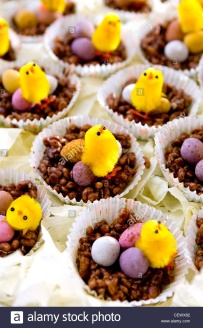 Mathematics:Starter activity: Give your child a group of coins eg (10p, 5p, 2p) and see if they can add them together and give you the amount of the group you gave them. Main activity: We are now going to be looking at moneyObjective: I know the value of coins and notes First challenge:Show them the different notes you can get when using money. Go through each value and put them in value order. Put the coins AND notes in order of value. I am attaching some notes you can print and use. Second challenge:Today I would like Year 1 to buy some items using money. You could make a little shop/give them a few items around your house that have price tags on them. If you cut out some tags and write an amount on them or your child could do this. Try to use amounts that will need coins and some that will need notes.Your child can ‘go shopping’ and buy their items using coins and notes. Can they work out how to make different amounts? You could take pictures of them shopping or get them to record what they did in their exercise book. Mathematics:Starter activity: Give your child a group of coins eg (10p, 5p, 2p) and see if they can add them together and give you the amount of the group you gave them. Main activity: We are now going to be looking at moneyObjective: I know the value of coins and notes First challenge:Show them the different notes you can get when using money. Go through each value and put them in value order. Put the coins AND notes in order of value. I am attaching some notes you can print and use. Second challenge:Today I would like Year 1 to buy some items using money. You could make a little shop/give them a few items around your house that have price tags on them. If you cut out some tags and write an amount on them or your child could do this. Try to use amounts that will need coins and some that will need notes.Your child can ‘go shopping’ and buy their items using coins and notes. Can they work out how to make different amounts? You could take pictures of them shopping or get them to record what they did in their exercise book. Foundation subjects. Today’s focus: Easter craftThese can be done today and through the Easter holidays.Do send me pictures to put on the blog. I will probably do an ‘Easter holiday’ blog after the Easter holidays so we can see what everyone has been up to. I am attaching a few craft ideas as well as some egg colouring you might want to do but please feel free to use your own ideas!Foundation subjects. Today’s focus: Easter craftThese can be done today and through the Easter holidays.Do send me pictures to put on the blog. I will probably do an ‘Easter holiday’ blog after the Easter holidays so we can see what everyone has been up to. I am attaching a few craft ideas as well as some egg colouring you might want to do but please feel free to use your own ideas!Foundation subjects. Today’s focus: Easter craftThese can be done today and through the Easter holidays.Do send me pictures to put on the blog. I will probably do an ‘Easter holiday’ blog after the Easter holidays so we can see what everyone has been up to. I am attaching a few craft ideas as well as some egg colouring you might want to do but please feel free to use your own ideas!